平成30年度社会福祉法人親愛の里職員採用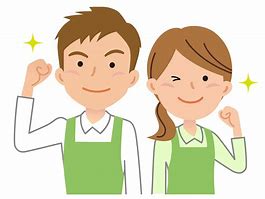 見学会のご案内日時：平成30年8月3日（金）（予定）午前10時から午後4時まで場所：障がい者支援施設　親愛の里松川　　　下伊那郡松川町生田5015番地　電話：0265-36-4058※　集合場所につきましては、参加者あてに別途お知らせいたします。内容施設見学等法人及び施設等の概要説明職員との交流・意見交換等　＝　ぶっちゃけ、何でもトーク申し込み方法見学会に参加を希望される方は、7月20日（金）までに下記の法人本部までご連絡ください。申し込みをされるときは、①お名前、②ご住所、③大学等に籍がある方は学校名及び学年、④交通手段（乗車駅又は、インター名をお知らせください）、⑤送迎の要否、⑥食事アレルギーの有無、⑦連絡先、⑧要望、質問等をお知らせください。連絡先につきましては、緊急にお知らせする場合がありますので、可能であれば携帯電話番号をお知らせください。なお、携帯電話番号は、本見学会以外には使用いたしません。その他最寄駅（JR飯田線 伊那大島駅）又は最寄りのインター（中央自動車道松川インター）間の送迎をいたしますので、ご希望の方はその旨お知らせください。交通費は、法人の規定により負担いたします。別の日をご希望の方、又は中途採用をご希望の方は、その旨をお知らせください。平成31年度職員採用見学会申し込み書　　　　　　　　　　　　　　　　　　　　FAX　0265-34-7121（社会福祉法人親愛の里　法人本部）お名前ご住所学校名および学年学校名：学年：交通手段高速バス　　・　　電車乗車場所（　　　　　　　　　　　　　　　　　　）送迎　　　必要　　　　　・　　　　　不要食事のアレルギー　有　　・　　無食品名等　（　　　　　　　　　　　　）連絡先自宅　・　携帯　　　　　　－　　　　　―要望・質問等